Dzień dobry! Dzisiaj zaproponuję Wam moi drodzy zadania dotyczące zbliżającego się Święta Niepodległości.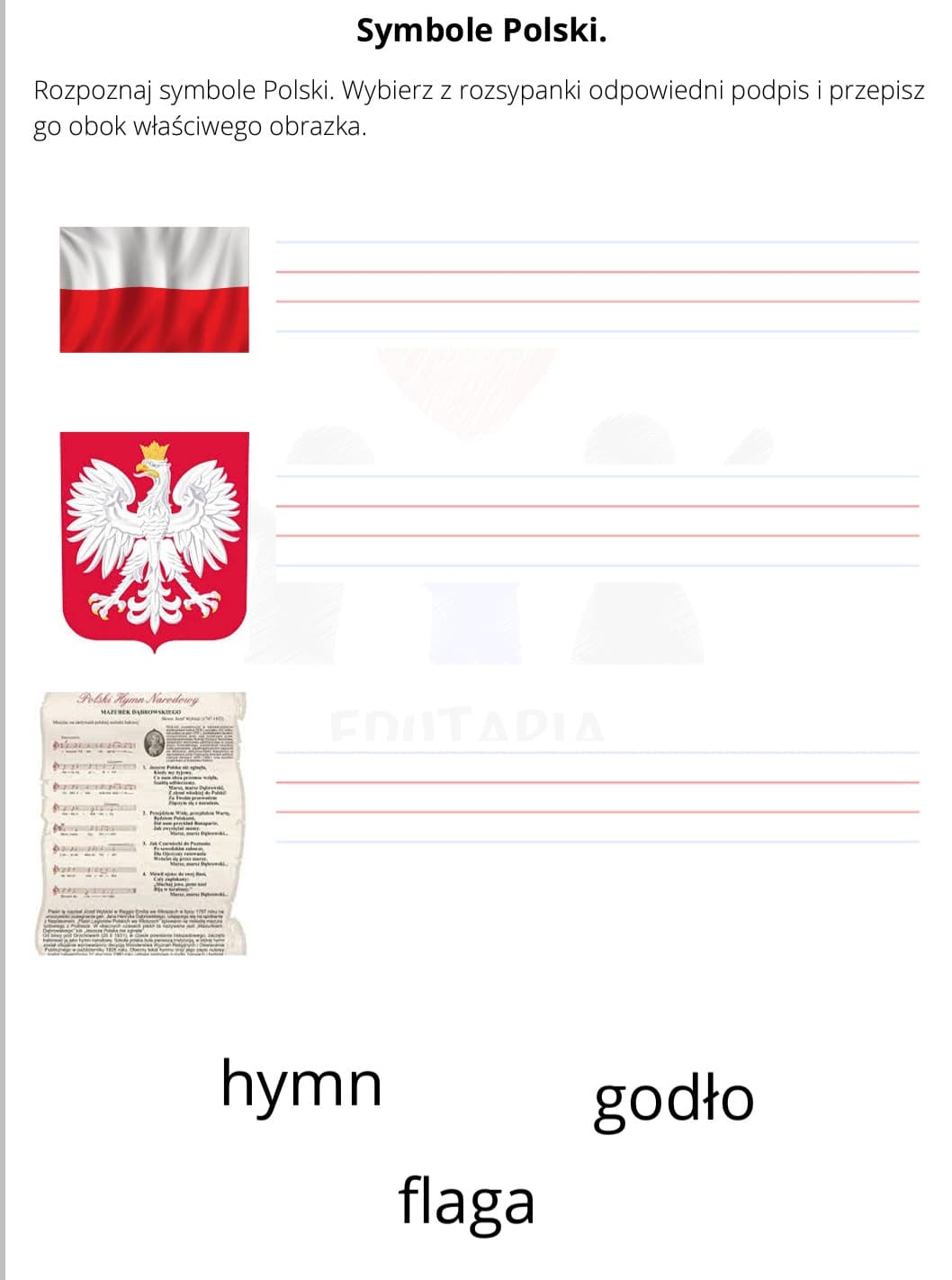 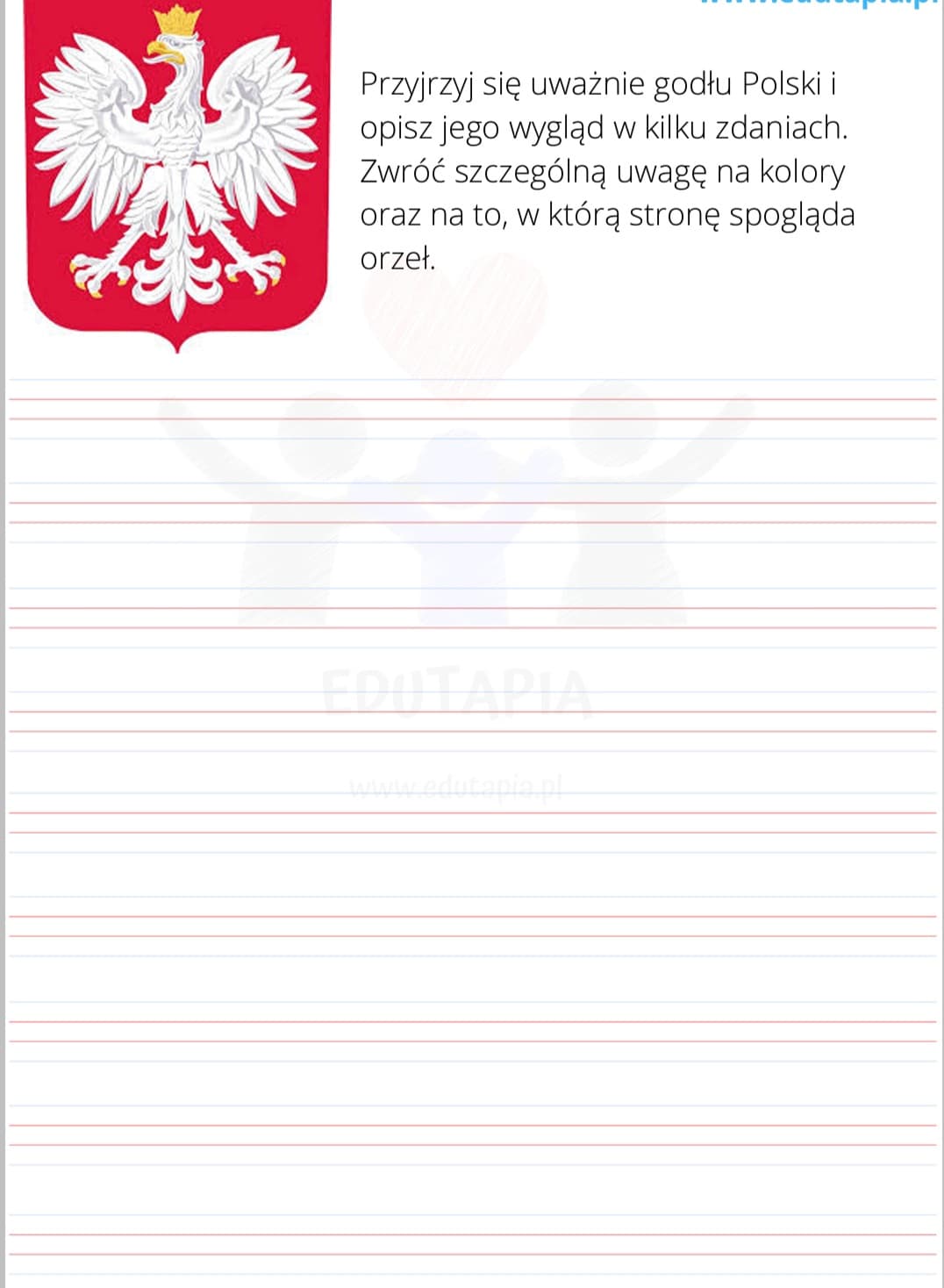 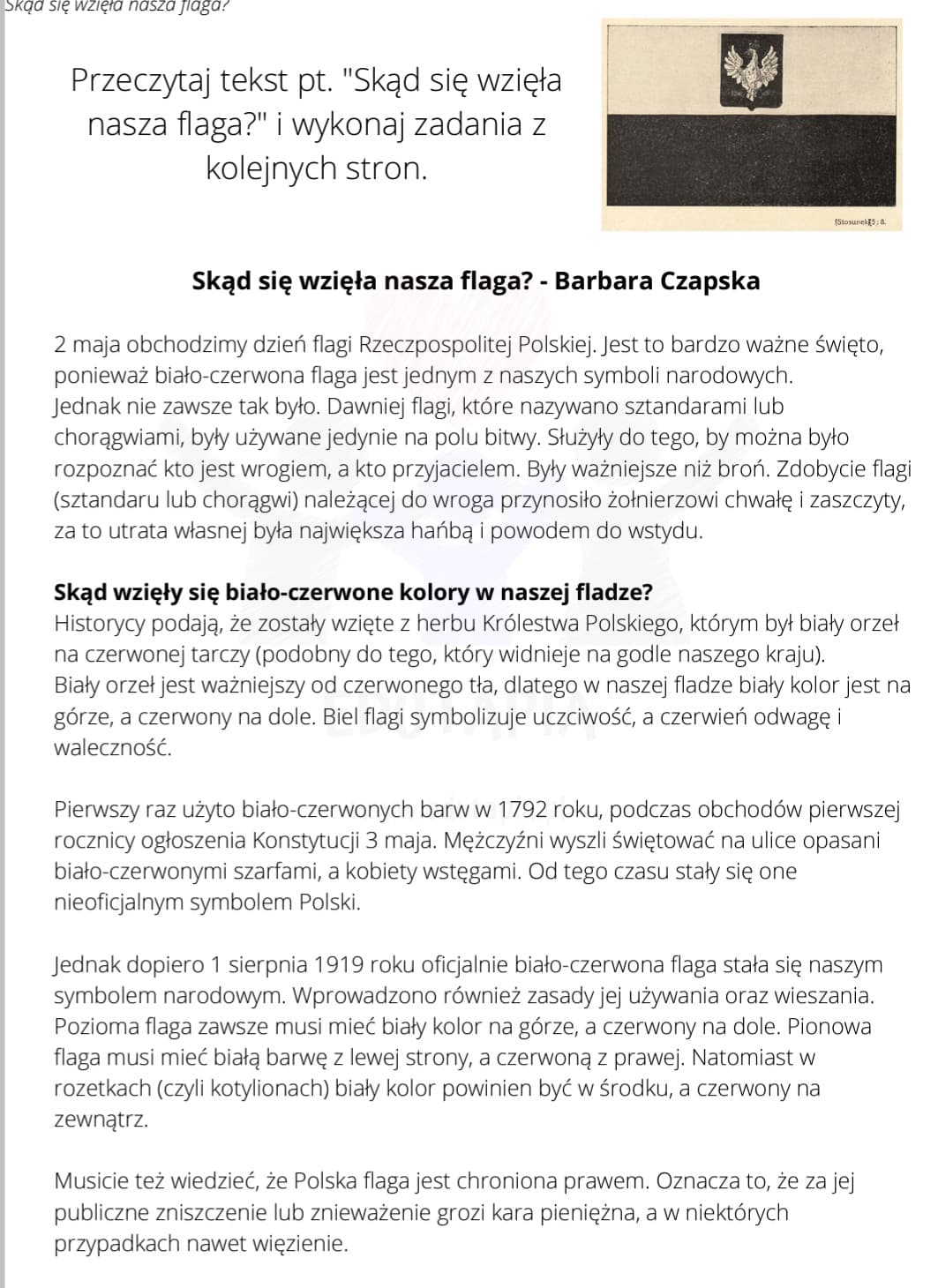 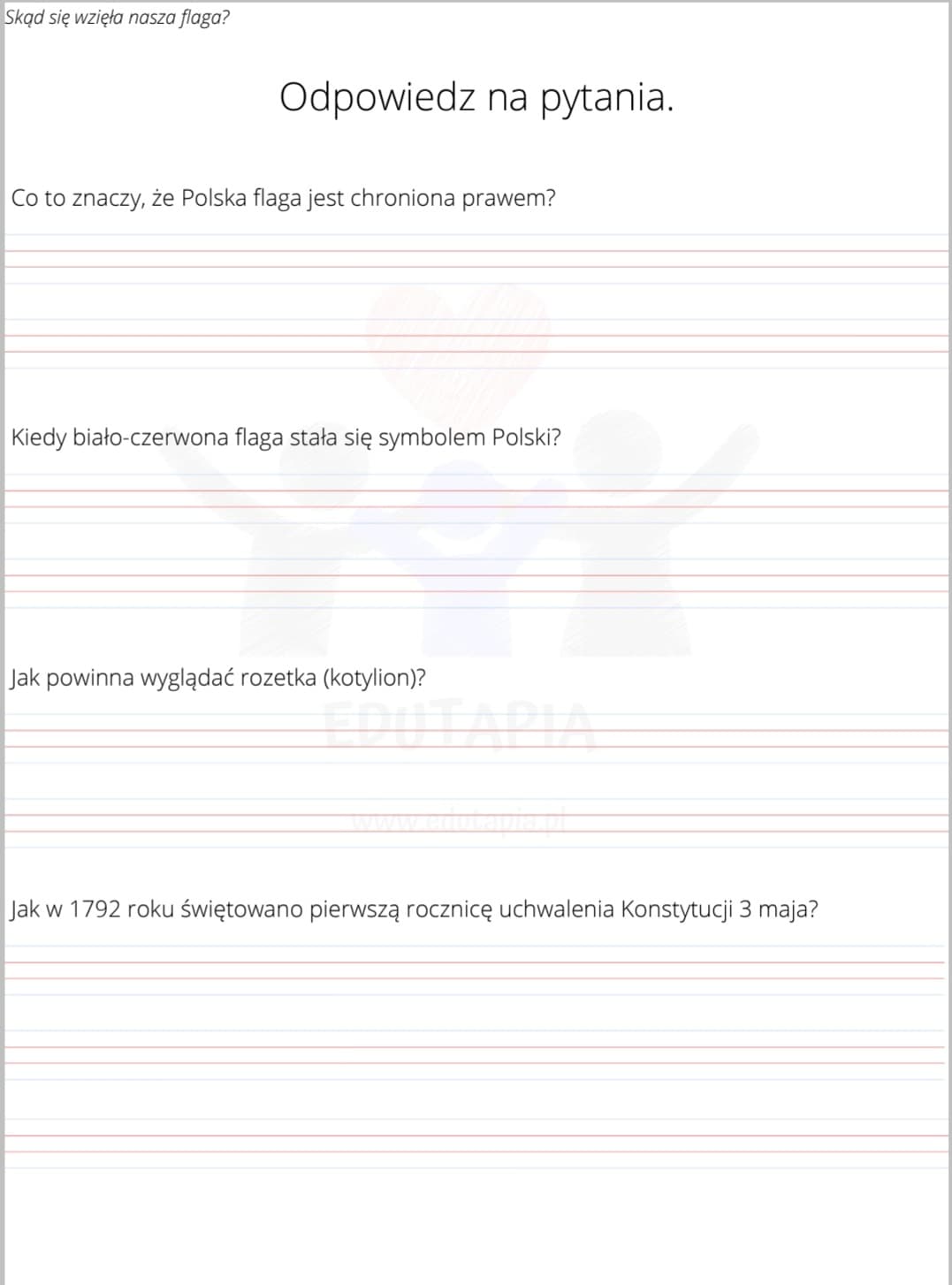 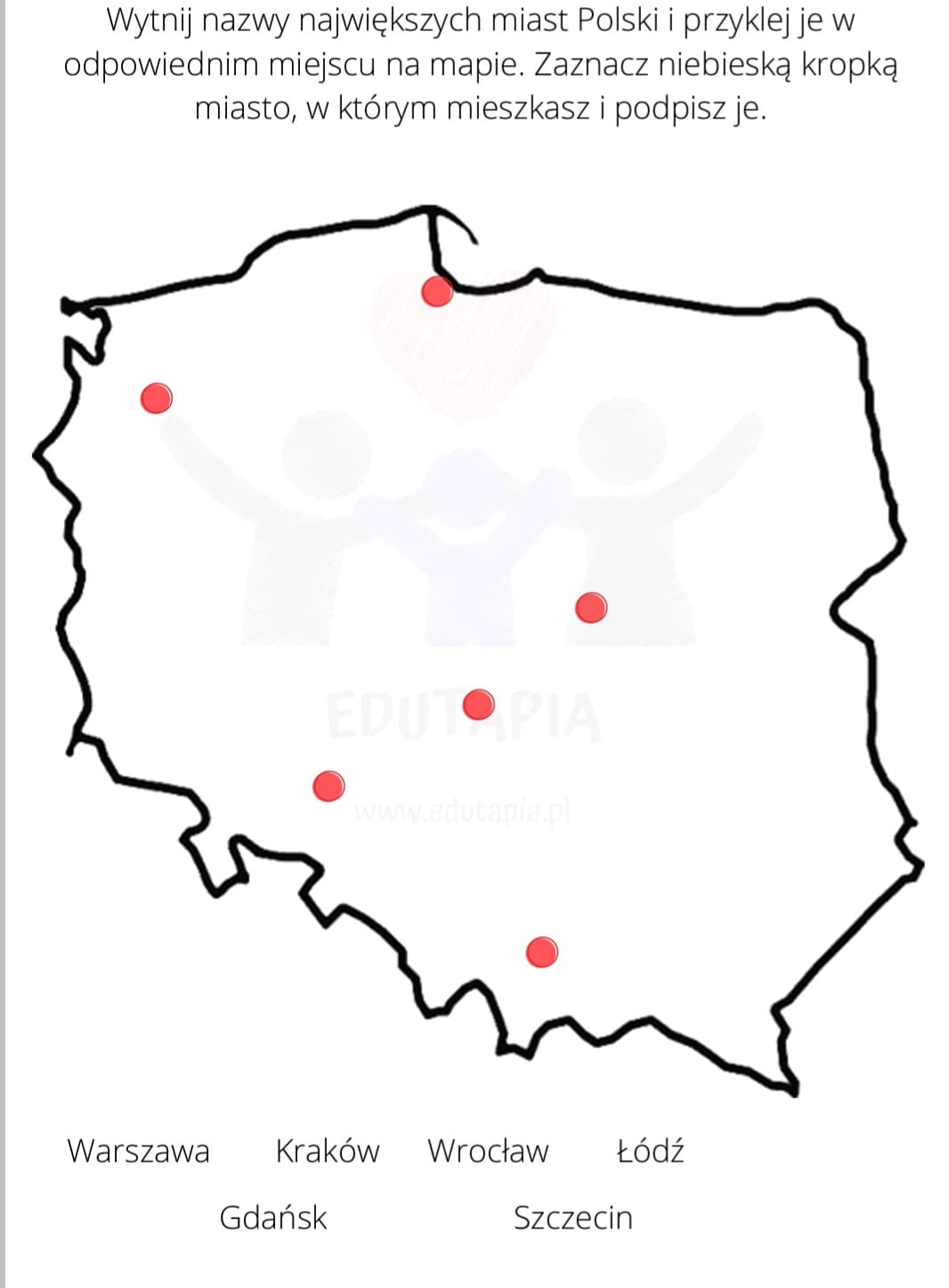 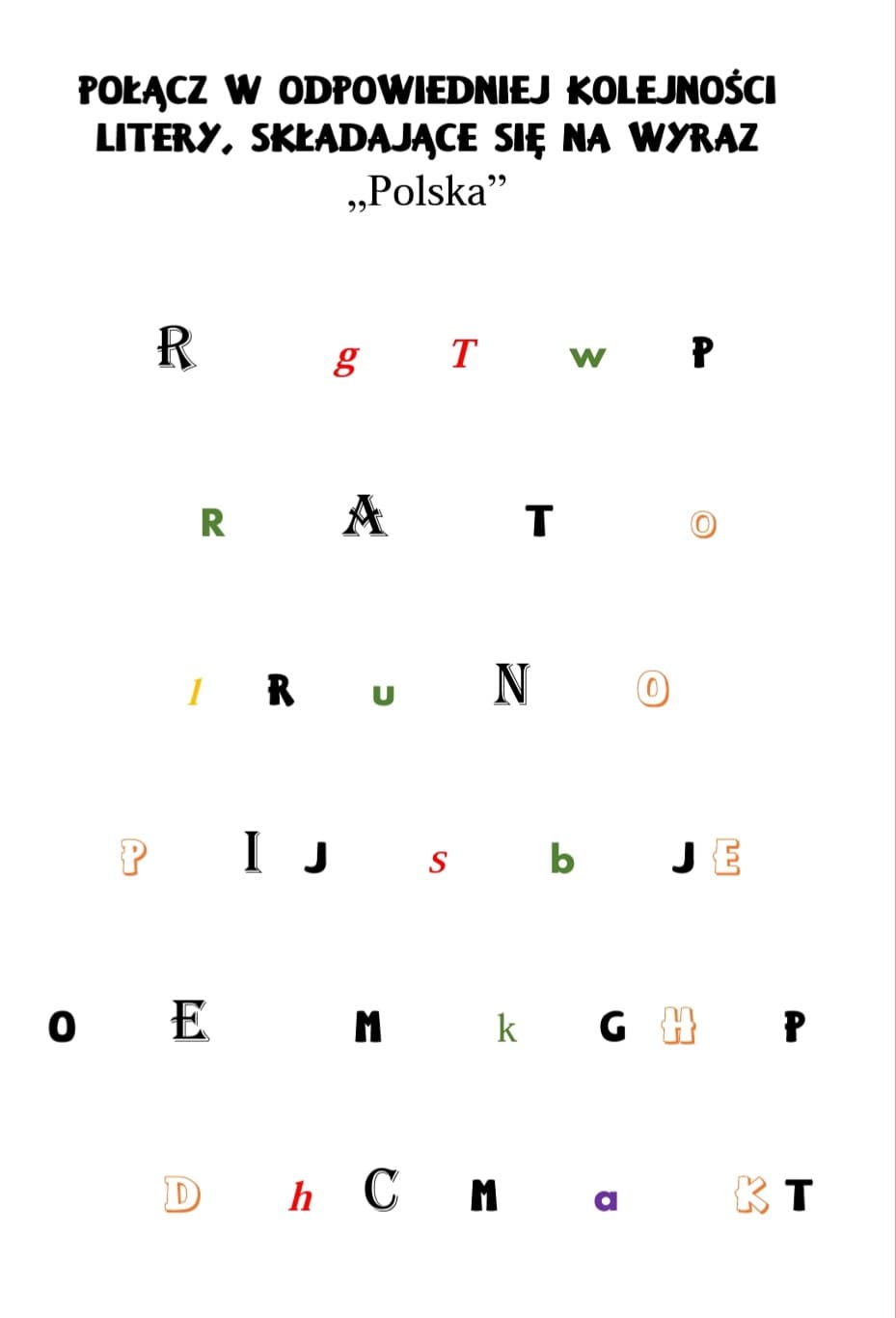 